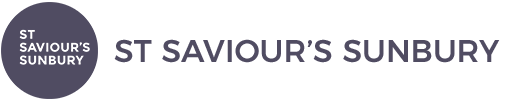 Operations’ Manager Person SpecificationRequirementEssential/DesirableMethod of AssessmentPersonal QualitiesThe post holder must be a committed Christian with a mature faith in Jesus.Passionate about and skilled in administration and organisation.Skilled in building effective relationships with staff and volunteers.EssentialEssentialEssentialVia application and referencesQualifications• Relevant qualifications related to operational management.DesirableVia applicationExperienceExperience of working with multiple stakeholders.• Experience of working well within a team.Experience of using Social Media.Experience of working in a similar role.Essential
Essential

DesirableDesirableVia church reference and interview.Planning SkillsStrong planning skills with ability to work autonomously and manage own workload.A strong administrator with excellent analytical, problem-solving, decision-making and resource management capabilities, together with strong attention to detail.Ability to initiate and implement and complete new processes, systems and projects.A self-starter with plenty of energy and enthusiasm.Excellent organisational skills, able to manage concurrent projects.Experience of planning and executing events.EssentialEssentialEssential
Essential
EssentialDesirableVia application and interview.Communication/Relational SkillsExcellent interpersonal skills; able to build strong relationships with a wide variety of people at different levels and provide effective team leadership.Approachable to all ages, acting as a role model carrying authority and respect.Sensitive listener with experience of dealing with matters of confidentiality.Flexibility to work evenings and weekends as needed.Essential


EssentialDesirable
EssentialVia application, church reference and interview. FaithAn openness and sensitivity to the Holy Spirit and His gifts. Be an example: ‘set an example for the believers [and all people] in speech, in conduct, in love, in faith and in purity’ (1 Timothy 4:12). Be committed to personal spiritual growth, by reading the Scriptures, prayer and worship, attending relevant conferences and courses. EssentialEssentialEssentialVia application, church reference and interview. 